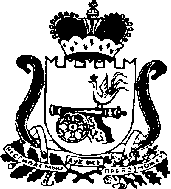 А Д М И Н И С Т Р А Ц И Я               ЛОИНСКОГО СЕЛЬСКОГО ПОСЕЛЕНИЯ            СМОЛЕНСКОГО РАЙОНА СМОЛЕНСКОЙ ОБЛАСТИПОСТАНОВЛЕНИЕот 18.01.2019 года          № 3           О      внесении     изменений   в  Постановление Администрации         от                   05.06.2017г.   № 14«  Об     утверждении     муниципальной    программы «Противодействие     экстремизму   и   профилактика терроризма   на    территории   Лоинского  сельского поселения Смоленского района Смоленской области»   Рассмотрев Представление Прокуратуры Смоленского района Смоленской области от 21.12.2018г № 08-02-2018 «Об устранении нарушений законодательства о противодействии экстремистсткой  деятельности о противодействии терроризму  Администрация Лоинского сельского поселения Смоленского района Смоленской области  ПОСТАНОВЛЯЕТ:1.Внести изменения в  Перечень программных мероприятий (Приложение №2) и изложить в новой редакции:План мероприятий по реализации муниципальной целевой
программы "Противодействие экстремизму и профилактика терроризма
на территории  Лоинского сельского поселения Смоленского района Смоленской области
на 2017-2020 годы"2. Обнародовать настоящее постановление путем размещения на официальном сайте Администрации Лоинского сельского поселения Смоленского района Смоленской области в сети «Интернет».3. Контроль за исполнением настоящего постановления оставляю за собой.                                                               Глава  муниципального  образованияЛоинского сельского  поселения Смоленского района  Смоленской  области                              Н.С. Лапеченков№ п/п№ п/пНаименование мероприятийСрок испол-ненияВсего (тыс. руб.)Источники финансированияИсточники финансированияОтветственные исполнители№ п/п№ п/пНаименование мероприятийСрок испол-ненияВсего (тыс. руб.)Местный бюджетПрочие
источникиОтветственные исполнителиОрганизационные и пропагандистские мероприятияОрганизационные и пропагандистские мероприятияОрганизационные и пропагандистские мероприятияОрганизационные и пропагандистские мероприятияОрганизационные и пропагандистские мероприятияОрганизационные и пропагандистские мероприятияОрганизационные и пропагандистские мероприятияОрганизационные и пропагандистские мероприятия1Проведение тематических мероприятий для детей и молодёжиПроведение тематических мероприятий для детей и молодёжи2017-2020нетнетнетнетнетнетАдминистрацияпоселения2Распространение среди читателей библиотеки информационных материалов, содействующих повышению уровня  толерантного сознания молодежиРаспространение среди читателей библиотеки информационных материалов, содействующих повышению уровня  толерантного сознания молодежи2017-2020нетнетнетнетнетнетАдминистрацияпоселения3Информирование населения по вопросам противодействия терроризму, предупреждению террористических актов, поведению в условиях возникновения ЧС через СМИ и на официальном сайте администрации в сети Интернет;Изготовление печатных памяток по тематике противодействия   экстремизму и терроризму          Информирование населения по вопросам противодействия терроризму, предупреждению террористических актов, поведению в условиях возникновения ЧС через СМИ и на официальном сайте администрации в сети Интернет;Изготовление печатных памяток по тематике противодействия   экстремизму и терроризму          2017-2020нетнетнетнетнетнетАдминистрацияпоселения4 Размещение плакатов, брошюр, листовок  по профилактике экстремизма и терроризма на территории поселения Размещение плакатов, брошюр, листовок  по профилактике экстремизма и терроризма на территории поселения2017-2020нетнетнетнетнетнетАдминистрацияпоселения5Организация взаимодействия с силовыми ведомствами района, соседними поселениями. Уточнение схем оповещения и связи по вопросам антитеррора.Организация взаимодействия с силовыми ведомствами района, соседними поселениями. Уточнение схем оповещения и связи по вопросам антитеррора.2017-2020нетнетнетнетнетнетГлава муниципального образования6Организация осмотра административных зданий, производственных и складских помещений  учреждений, организаций, а также прилегающих к ним территорий, других мест скопления населения на предмет выявления подозрительных предметовОрганизация осмотра административных зданий, производственных и складских помещений  учреждений, организаций, а также прилегающих к ним территорий, других мест скопления населения на предмет выявления подозрительных предметовпостояннонетнетнетРуководители предприятий, учреждений7Мониторинг систем охраны  и сигнализации  дома культуры, магазинов, их охрану в нерабочее времяМониторинг систем охраны  и сигнализации  дома культуры, магазинов, их охрану в нерабочее времяпостояннонетнетнетРуководители предприятий, учреждений8Предупреждение не позднее, чем за 48 часов органов внутренних дел (участкового) о планируемых массовых мероприятиях в учреждениях культуры.  Предупреждение не позднее, чем за 48 часов органов внутренних дел (участкового) о планируемых массовых мероприятиях в учреждениях культуры.  постояннонетнетнетРуководители предприятий, учреждений10Организация работы старост населенных пунктовОрганизация работы старост населенных пунктовпостояннонетнетнетнетнетнетАдминистрация поселения11Определение мест парковки всех видов автотранспорта на территории Лоинского сельского поселенияОпределение мест парковки всех видов автотранспорта на территории Лоинского сельского поселенияпостояннонетнетнетнетнетнетАдминистрация поселения12Организация и проведение проверки готовности сил и средств, предназначенных для ликвидации   возможных террористических актов (ЧС)Организация и проведение проверки готовности сил и средств, предназначенных для ликвидации   возможных террористических актов (ЧС)постояннонетнетнетАдминистрация поселения, руководители предприятий и учреждений13Организация и проведение тренировок, учений по действиям работников учреждений, предприятий, при обнаружении подозрительных предметовОрганизация и проведение тренировок, учений по действиям работников учреждений, предприятий, при обнаружении подозрительных предметов20172020(1 раз в полугодие)нетнетнетнетнетнетАдминистрация поселения, руководители предприятий и учрежденийвсего финансовых средстввсего финансовых средств20172020итого0,00,00,00,00,00,00,00,00,0